南京医科大学基层卫生人员微课堂学习平台系统建设开发项目 竞争性磋商公告项目概况：南京医科大学基层卫生人员微课堂学习平台系统建设开发项目的潜在供应商应在南京市秦淮区光华东街6号世界之窗创意产业园15幢4楼获取采购文件, 并于 2022年8月 22日下午14:00（北京时间）前递交响应文件。一、项目基本情况 1.项目编号：NJDCX-2022061415012.项目名称：南京医科大学基层卫生人员微课堂学习平台系统建设开发项目3.采购方式：竞争性磋商4.预算金额：人民币35万元整。5.最高限价：人民币35万元整。6.采购需求：南京医科大学拟采购一套基层卫生人员微课堂学习平台系统。7.交付使用时间：自合同正式签署生效起1个月内完成项目实施并验收，平台及各应用系统应进入正式运行。8.本项目不接受联合体参与磋商。二、申请人的资格要求（一）符合政府采购法第二十二条规定的条件：1、具有独立承担民事责任的能力（提供法人或者其他组织的营业执照复印件并加盖公章，或者自然人的身份证明）；2、具有良好的商业信誉和健全的财务会计制度（提供2021年度财务报告或银行出具的企业资信证明，法人或者其他组织成立未满一年的可提供近半年内任一月的资产负债和利润表）；3、具有履行合同所必需的设备和专业技术能力（根据项目需求提供履行合同所必需的设备和专业技术能力的证明材料或声明函）；4、有依法缴纳税收和社会保障资金的良好记录（提供参加本次采购活动前近六个月内任一月份依法缴纳税收及社会保险的凭据。依法免缴、迟缴的应提供相应文件证明）；5、参加本次采购活动前3年内在经营活动中没有重大违法记录（提供参加本次采购活动前3年内在经营活动中没有重大违法记录的书面声明）；6、法律、行政法规规定的其他条件。（二）其他资格要求：无。（三）拒绝下述供应商参加本次采购活动：1、凡为采购项目提供整体设计、规范编制或者项目管理、监理、检测等服务的供应商。
    2、供应商单位负责人为同一人或者存在直接控股、管理关系的不同供应商,不得参加同一合同项下的采购活动。3、在磋商截止日前被“信用中国”网站(www.creditchina.gov.cn)、中国政府采购网(www.ccgp.gov.cn) 列入失信被执行人、重大税收违法案件当事人、政府采购严重违法失信行为记录名单的供应商。三、获取采购文件1、时间：2022年8月11日起至 2022年8月17日,每天上午09:00-12:00至下午13:30-17:30（北京时间，法定节假日除外）。2、地点：南京市秦淮区光华东街6号世界之窗创意产业园15幢4楼 南京达琛鑫工程咨询有限公司，联系电话:025-52639995。3、方式：①现场报名：须携带采购文件登记表、营业执照副本复印件、法人授权委托书、法人及受托人身份证复印件，并加盖公章。（疫情特殊时期建议网上报名）②网上报名：须将报名资料：(1.采购文件登记表2.营业执照副本3.法人授权委托书4.法人及受托人身份证5.标书费支付截图）加盖公章扫描件发到（njdcx_gczx@163.com）邮箱，并提供纸质文件寄送地址。具体信息详见“采购文件登记表”。如有其他支付方式请与我公司报名处人员联系，联系电话为：025-52639995。4、磋商公告在“南京医科大学官网（https://www.njmu.edu.cn/）”发布。四、响应文件提交响应文件开始接收时间：2022年8月22日下午13：30响应文件接收截止时间：2022年8月22日下午14：00响应文件接收地点：南京市秦淮区光华东街6号世界之窗产业园15幢3楼开标室五、响应文件开启时间：2022年8月22日下午14：00地址：南京市秦淮区光华东街6号世界之窗产业园15幢4楼会议室六、公告期限自本公告发布之日起三个工作日。七、其他补充事宜无八、对本次采购提出询问，请按以下方式联系。1.项目联系方式项目联系人：潘工       电话：025-52639995(8010)2.采购人信息名称：南京医科大学联系人：吕老师     电话：025-86868572地址：南京市江宁区龙眠大道101号 3.采购代理机构信息名称：南京达琛鑫工程咨询有限公司地址：南京市秦淮区光华东街6号世界之窗创意产业园15幢电子邮箱：njdcx_gczx@163.com   南京达琛鑫工程咨询有限公司2022年8月10日附件：采购文件登记表附件：采购文件登记表附件：采购文件登记表附件：采购文件登记表附件：采购文件登记表附件：采购文件登记表附件：采购文件登记表购买文件日期购买文件日期2022年 月 日报名截止时间2022年8月17日递交文件时间（开标时间）2022年8月22日项目编号项目编号NJDCX-202206141501项目名称南京医科大学基层卫生人员微课堂学习平台系统建设开发项目南京医科大学基层卫生人员微课堂学习平台系统建设开发项目南京医科大学基层卫生人员微课堂学习平台系统建设开发项目出售方式出售方式□面购 □邮购 □电子邮件文件价格:500元/份（售后不退）文件价格:500元/份（售后不退）购买标书付款金额和方式购买标书付款金额和方式供应商资料供应商名称□现金 □电汇 □支付宝□现金 □电汇 □支付宝供应商资料供应商注册地址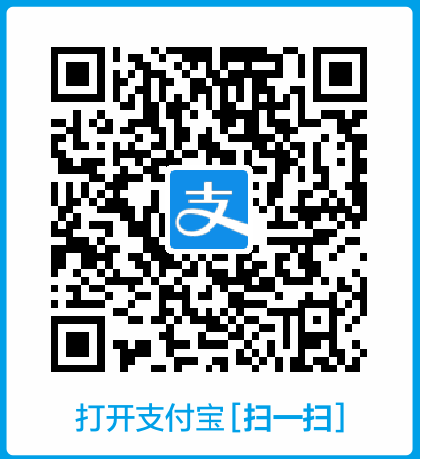 （支付时须备注项目名称及供应商名称，可简写）（支付时须备注项目名称及供应商名称，可简写）供应商资料供应商联系地址（支付时须备注项目名称及供应商名称，可简写）（支付时须备注项目名称及供应商名称，可简写）供应商资料采购事宜
联系人姓名手机手机（支付时须备注项目名称及供应商名称，可简写）（支付时须备注项目名称及供应商名称，可简写）供应商资料采购事宜
联系人（支付时须备注项目名称及供应商名称，可简写）（支付时须备注项目名称及供应商名称，可简写）供应商资料采购事宜
联系人办公电话/传真电子邮箱
（标书的电子文档、后续澄清公告可以通过E-mail发送给供应商）电子邮箱
（标书的电子文档、后续澄清公告可以通过E-mail发送给供应商）（支付时须备注项目名称及供应商名称，可简写）（支付时须备注项目名称及供应商名称，可简写）供应商资料采购事宜
联系人（支付时须备注项目名称及供应商名称，可简写）（支付时须备注项目名称及供应商名称，可简写）□采购文件登记表   □营业执照副本加盖公章   □法人及受托人身份证（如有）加盖公章   □法人身份声明函或法人授权委托书（格式自拟）加盖公章   □标书费支付截图
（请将以上电子扫描件发至 njdcx_gczx@163.com 邮箱）□采购文件登记表   □营业执照副本加盖公章   □法人及受托人身份证（如有）加盖公章   □法人身份声明函或法人授权委托书（格式自拟）加盖公章   □标书费支付截图
（请将以上电子扫描件发至 njdcx_gczx@163.com 邮箱）□采购文件登记表   □营业执照副本加盖公章   □法人及受托人身份证（如有）加盖公章   □法人身份声明函或法人授权委托书（格式自拟）加盖公章   □标书费支付截图
（请将以上电子扫描件发至 njdcx_gczx@163.com 邮箱）□采购文件登记表   □营业执照副本加盖公章   □法人及受托人身份证（如有）加盖公章   □法人身份声明函或法人授权委托书（格式自拟）加盖公章   □标书费支付截图
（请将以上电子扫描件发至 njdcx_gczx@163.com 邮箱）□采购文件登记表   □营业执照副本加盖公章   □法人及受托人身份证（如有）加盖公章   □法人身份声明函或法人授权委托书（格式自拟）加盖公章   □标书费支付截图
（请将以上电子扫描件发至 njdcx_gczx@163.com 邮箱）□采购文件登记表   □营业执照副本加盖公章   □法人及受托人身份证（如有）加盖公章   □法人身份声明函或法人授权委托书（格式自拟）加盖公章   □标书费支付截图
（请将以上电子扫描件发至 njdcx_gczx@163.com 邮箱）□采购文件登记表   □营业执照副本加盖公章   □法人及受托人身份证（如有）加盖公章   □法人身份声明函或法人授权委托书（格式自拟）加盖公章   □标书费支付截图
（请将以上电子扫描件发至 njdcx_gczx@163.com 邮箱）代理机构经办人：潘工代理机构经办人：潘工代理机构经办人：潘工代理机构经办人：潘工电话：025-52639995转8010    电话：025-52639995转8010    电话：025-52639995转8010    